嘉義縣109學年度國民教育輔導團社會學習領域輔導小組〈國小組〉「分區研習」實施計畫一、依據 （一）教育部補助直轄市、縣(市)政府精進國民中學及國民小學教師教學專業與課程品質作      業要點。（二）嘉義縣109學年度精進國民中小學教師教學專業與課程品質整體推動計畫。（三）嘉義縣109學年度國民教育輔導團整體團務計畫。二、目標（一）透過輔導員教學案例的研發推廣，激發教師精進教學與評量的行動力。（二）分享教學實踐與教材研發等相關資料，協助解決課程與教學疑難問題。（三）提供人力、物力等資源，發展「夥伴學校輔導協作」、「教學支持團隊」。（四）客製化協助社會領域教師，增進專業教學能力，以提升學生學習成效。（五）利用「分區研習」時機說明108社會領綱精神與內涵。（六）因應108課綱公開授課，透過觀察三部曲—備課、觀課、議課，啟動教師專業對話。三、辦理單位（一）指導單位：教育部國民及學前教育署（二）主辦單位：嘉義縣政府（三）承辦單位：嘉義縣中埔鄉和睦國民小學（四）協辦單位：嘉義縣東石鄉龍港國民小學、嘉義縣番路鄉黎明國民小學四、辦理時間及地點:東區、北區─110.04.09(五)上午9:00~16:00，鹿滿國小視聽教室    西區、南區─110.06.11(五)上午09:00~16:00，景山國小視聽教室五、參加對象： (一)社會領域國小組輔導員(如附件) (二)各校擔任社會領域教學之教師，預計每區參與學員約50人，共100人次。六、報名方式：全國教師在職進修中心線上報名七、實施情形 (一)以東、北區與西、南區兩區進行研習，每區參與學員約50人。 (二)課程主題以輔導員所研究之教學成果進行分享，透過分區研習活動提供輔導員更多的  時間進行專題分享，並與教師們進行專業對話。 (三)課程主題：以共同備課、共同觀課、共同議課、有效教學策略、學習共同體教學、非     選擇題命題、議題融入教學、公民行動方案等內容進行規劃與分享。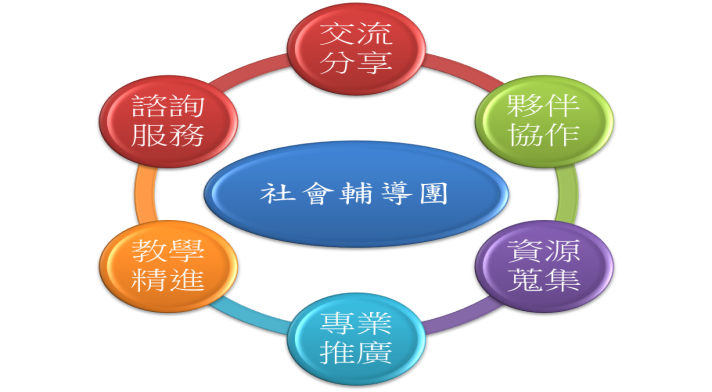 2.課程內容嘉義縣國民教育輔導團社會領域國小組〈國小組〉109學年度【分區研習-東北區】課程表嘉義縣國民教育輔導團社會領域國小組〈國小組〉109學年度【分區研習-西南區】課程表嘉義縣109學年度國教輔導團社會學習領域國小組團員嘉義縣國教輔導團109學年度社會學習領域〈國小組〉分區研習、到校蹲點輔導回饋表填寫時間：    年    月    日謝謝您的參與！！有您的支持，是我們進步的最大動力！輔導團社會領域祝福您：健康快樂東區、北區梅山鄉、竹崎鄉、番路鄉、中埔鄉、大埔鄉、阿里山鄉、民雄鄉、大林鎮、新港鄉西區、南區水上鄉、鹿草鄉、溪口鄉、太保市、朴子市、六腳鄉、東石鄉、布袋鄉、義竹鄉時    間內      容主講人(主持人)08:50~09:00報  到輔導團員09:00~10:00始業式/課程評鑑概念、方法與實踐召集人 陳振興校長10:00~12:00社會領域素養導向課程策略分享輔導員 曹宇君老師12:00~13:00午餐、午休13:00~16:00走讀嘉鄉-鹿(麻)滿車站導覽林榮梓老師16:00~賦歸時    間內      容主講人(主持人)08:50~09:00報  到輔導團員09:00~10:00始業式/課程評鑑概念、方法與實踐副召集人 翁雅屏校長10:00~12:00社會領域素養導向課程策略分享輔導員 張曉黎主任12:00~13:00午餐、午休13:00~16:00走讀嘉鄉-布袋嘴疫情封街史 蔡炅樵老師16:00~賦歸國
小
組召集人和睦國小陳振興校長國
小
組副召集人龍港國小翁雅屏校長國
小
組副召集人黎明國小邱廣興校長國
小
組副召集人香林國小黃瀅嘉校長國
小
組主任輔導員新塭國小張曉黎主任國
小
組輔導員松梅國小呂佳芸主任國
小
組輔導員中埔國小李敏慈主任國
小
組輔導員北美國小侯龍德主任國
小
組輔導員和睦國小陳勝哲主任國
小
組輔導員和睦國小曹宇君教師國
小
組輔導員和睦國小王伯安主任國
小
組輔導員和睦國小陳佩瑩教師國
小
組輔導員和睦國小梁育訓教師國
小
組輔導員和睦國小蔡承芳教師國
小
組輔導員和睦國小蘇儀真教師國
小
組輔導員和睦國小蔡佩菁教師國
小
組輔導員和睦國小鐘彬教師基本資料1.教學年資：□實習教師       □初任教師 （服務1-2年）□服務3-10年    □服務11-20年  □服務21年以上    □其他               2.職稱：□導師   □專任老師    □教師兼任行政工作3.是否擔任本領域教學：□是   □否              4.任教年級：       年級5.是否曾進入：嘉義縣輔導團社會領域粉絲專頁(歡迎搜尋臉書加入)：□是 □否6.是否曾加入嘉義縣國教輔導團社會領域LINE全組下載或分享您的資料：□是 □否7.是否曾經接收到同仁研習所帶回之社會領域的相關教學資源：□是 □否1.教學年資：□實習教師       □初任教師 （服務1-2年）□服務3-10年    □服務11-20年  □服務21年以上    □其他               2.職稱：□導師   □專任老師    □教師兼任行政工作3.是否擔任本領域教學：□是   □否              4.任教年級：       年級5.是否曾進入：嘉義縣輔導團社會領域粉絲專頁(歡迎搜尋臉書加入)：□是 □否6.是否曾加入嘉義縣國教輔導團社會領域LINE全組下載或分享您的資料：□是 □否7.是否曾經接收到同仁研習所帶回之社會領域的相關教學資源：□是 □否意見回饋                                              （高）5--- 4--- 3--- 2--- 1 (低)                                              （高）5--- 4--- 3--- 2--- 1 (低)意見回饋1. 這次主題內容或專業對話切合您教學實務需求的程度？ □  □  □  □  □     2. 您願意嘗試運用這些教學理念/技巧於教學的程度 ？   □  □  □  □  □3. 您對於輔導團所提供的資訊與服務之整體感覺的程度？ □  □  □  □  □4. 您認為這次輔導員教學演示提供您專業知能的程度？   □  □  □  □  □1. 這次主題內容或專業對話切合您教學實務需求的程度？ □  □  □  □  □     2. 您願意嘗試運用這些教學理念/技巧於教學的程度 ？   □  □  □  □  □3. 您對於輔導團所提供的資訊與服務之整體感覺的程度？ □  □  □  □  □4. 您認為這次輔導員教學演示提供您專業知能的程度？   □  □  □  □  □日後輔導需求對於今日的研習內容，請給予我們寶貴的意見回饋，您的回饋是我們持續精進的動力。日後輔導需求對於本領域，您最迫切需要了解或想探討的議題為何？